迅得機械「智慧製造科技論文獎」論文格式作者姓名1*、作者姓名21作者1之學校單位系所2作者2之學校單位系所＊Email: Corresponding author’s email address一、摘要迅得機械「智慧製造科技論文獎」將由迅得機械股份有限公司主辦，於 2022 年 6月01至10月26日在桃園市舉辦。所有參加此次論文獎競賽之論文皆需符合本文中所規範之格式。為方便摘要作者準備符合本次論文競賽格式之文稿，特備此 W ORD 格式之樣板供作者下載使用。二、前言延長摘要論文篇幅不可超過三頁，（不包含圖表）。作者應遵守本樣板所規範之格式，並自行將文件轉換成PDF 格式檔案後 (PDF檔請勿編輯頁碼) 上傳至主辦單位迅得機械指定窗口的郵件信箱完成論文投稿。投稿摘要檔案大小需在 3 MB 以內。三、格式【字型設定】字型只可使用標楷體及符號；題目為標楷體粗體 14 點，作者及其學校系所則為標楷體 12 點；文中副標題為標楷體粗體 11 點，其餘內容皆設定為標楷體 10 點。每段文章開頭內縮兩個中文字大小。英文及數字請用 Times New Roman。【邊界設定】稿件頁面尺寸為 A4 (21 cm寬、29.7 cm高)，邊界設定如下：上 3 cm，下 3 cm，左 2 cm，右 2 cm。此邊界設定不論在任何情況下都不可以更改！【圖、表】作者可將圖表統一置於文末 (如同本範本所示) 或是將圖表穿插在文章中，皆為可接受的編排方式。圖表的說明為標楷體 10 點，內容說明可以視圖表的寬度來選擇置中或調整為左右對齊。【方程式】方程式需置中，若方程式超過一個，則須在右邊的邊界標明式號。
                                                          (1)【關鍵字】列舉 2-4 個關鍵字並緊接在摘要之後四、結果與討論     所有參考文獻須標注序號於方括弧內並且依循其出現先後編號，如：期刊 [1]、書籍 [2]、研討會論文 [3]、學位論文 [4] 以及網頁 [5]。五、結論     希望這些說明能對您準備本次論文競賽有所幫助，並且期待您的投稿。如果您有任何的困難或問題，請利用迅得機械之電子信箱聯絡：May.Cheng@saa-symtek.com。六、參考文獻J. B. Edel, R. Fortt, J. C. deMello and A. J. deMello, “Microfluidic routes to the controlled production of nanoparticles”, Chemical Communications, Vol. 10, pp. 1136–1137 (2002).H. S. Yan, Creative Design of Mechanical Devices, Springer, Singapore, pp. 166-188 (1998).S. Vechet, J. Krejsa and K. S. Chen, “AGVs mission control support in smart factories by decision networks”, Proceedings of the 2020 19th International Conference on Mechatronics - Mechatronika (ME 2020), Prague, Czech Republic (2020).鄧予安, "銅與環氧樹脂界面受循環負載下之疲勞裂紋成長", 國立成功大學機械工程學系碩士論文, 台灣 (2003).圖表範例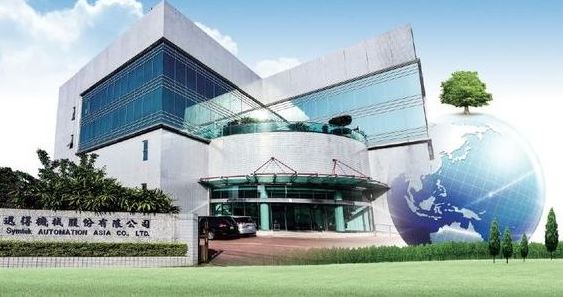 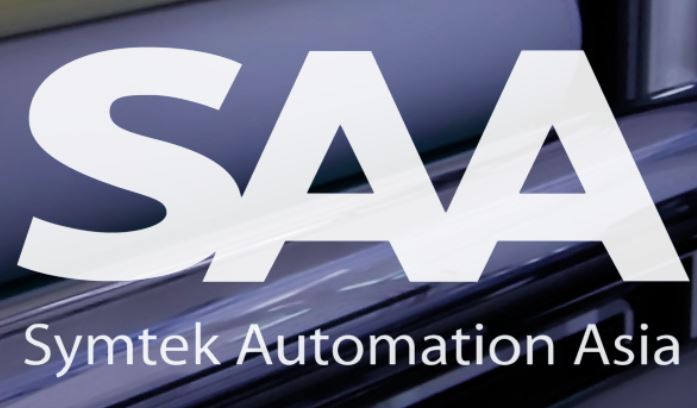 圖一：迅得機械股份有限公司。表一：迅得機械「智慧製造科技論文獎」之重要日期。初賽徵件日期2022.08.20公布入圍決賽名單2022.9.20決賽投影片繳交2022.9.30前決賽日期2022.10.15